В.Н. АБРАМОВУчебная дисциплина 
«Финансовый менеджмент»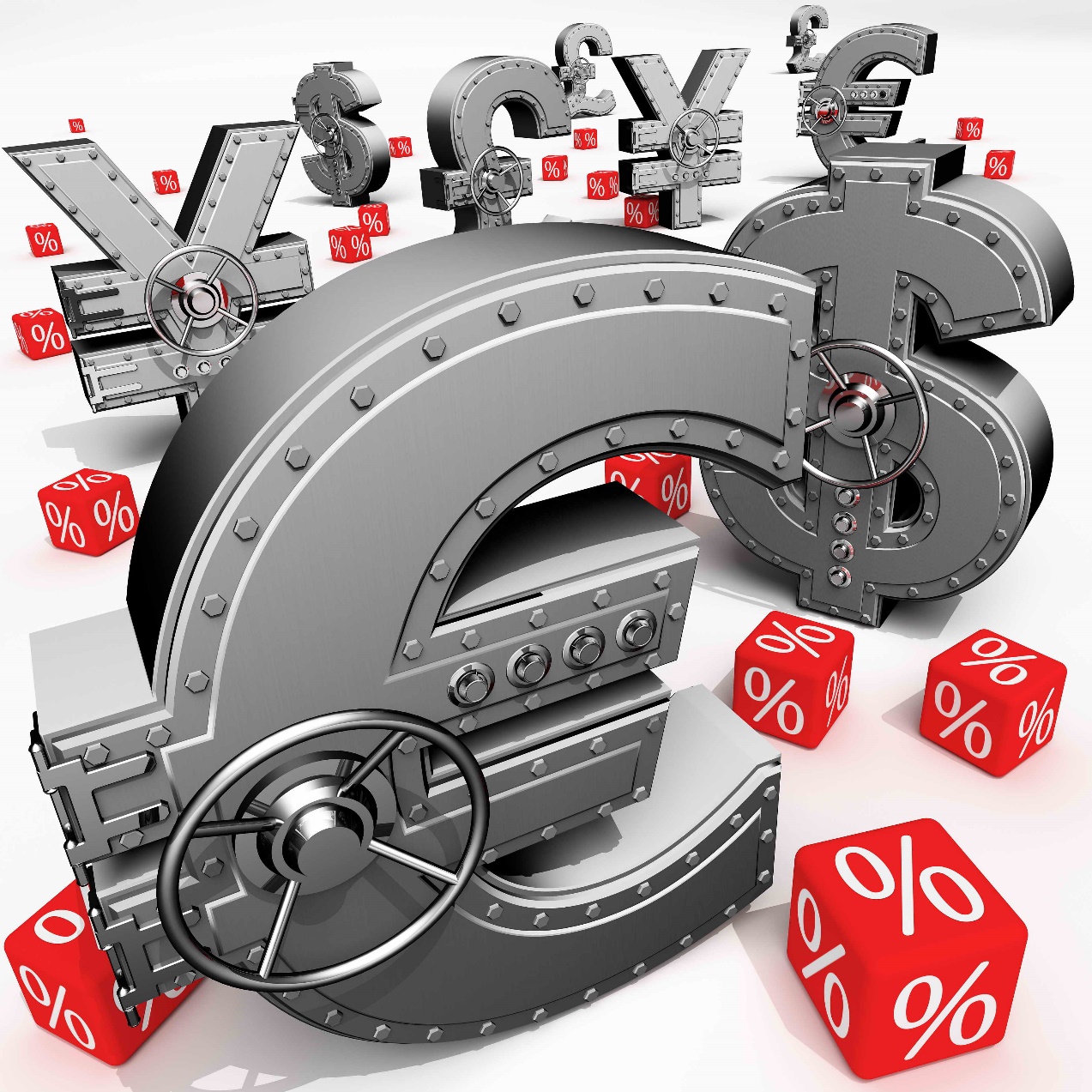 МЕТОДИЧЕСКИЕ РЕКОМЕНДАЦИИ ПО ВЫПОЛНЕНИЮ КУРСОВОЙ РАБОТЫ Тамбов 2020© В.Н. Абрамов, 2020© РосНОУ, 2020СОДЕРЖАНИЕВВЕДЕНИЕ	41. ПОРЯДОК ВЫПОЛНЕНИЯ РАБОТЫ	42. ТРЕБОВАНИЯ К СОДЕРЖАНИЮ КУРСОВОЙ РАБОТЫ	83. ОБЩИЕ ТРЕБОВАНИЯ К ОФОРМЛЕНИЮ КУРСОВОЙ РАБОТЫ	10Приложение 1	14ВВЕДЕНИЕУважаемые студенты направления 38.03.01 Экономика, вам предстоит написать курсовую работу по дисциплине «Финансовый менеджмент». Курсовая работа по финансовому менеджменту – это небольшое, но вполне полноценное самостоятельное научно-практическое исследование, завершающее изучение учебной дисциплины, посвященное одной из актуальных ее проблем. Выполнение курсовой работы предполагает отражение уровня общетеоретической и специальной подготовки студента, его способности к анализу и научному творчеству, умение использовать полученные навыки в научных исследованиях и практической деятельности по избранной специальности. При написании курсовой работы по финансовому менеджменту необходимо уделить особое внимание практической составляющей работы. Особо ценным является авторский анализ, выводы и предложения по решению выявленных проблем или совершенствованию системы управления финансовой деятельности на исследуемом предприятии на основании результатов проведенного анализа. Надеюсь, что вы со всей ответственностью и серьезностью подойдете к написанию данной работы.1. ПОРЯДОК ВЫПОЛНЕНИЯ РАБОТЫПроцесс выполнения курсовой работы состоит из следующих этапов:Определение варианта и объекта исследования работы.Особенностью курсовой работы по дисциплине «Финансовый менеджмент» является то, что она выполняется по вариантам, который предопределяет выбор объекта исследования.Вариант курсовой работы определяется по последней цифре номера зачетной книжки студента. (например, если номер вашей зачетной книжки – 156, то ваш вариант – 6.)Объектом исследования является конкретное предприятие, функционирующее на территории Тамбовской области.Ниже приведен список предприятий в соответствии с вашим вариантом, а также дана ссылка на Интернет-источник финансовой информации о данном предприятии:Определившись с объектом исследования, в первую очередь необходимо провести полноценный финансовый анализ предприятия на основании актуальных данных(последний отчетный год) по следующим направлениям:Предварительная (общая) оценка финансового состояния предприятия и изменений его финансовых показателей за отчетный период. (вертикальный и горизонтальный анализ баланса)Анализ финансовой устойчивости предприятия (на основе абсолютных и относительных показателей)Анализ платежеспособности предприятия и ликвидности его баланса.Анализ финансовых результатов.Результаты проведенного анализа должны выявить наличие определенных проблем в деятельности предприятия и послужить основой для выбота темы курсовой работы.Выбор темы курсовой работы.Тема курсовой работы выбирается студентом самостоятельно из приведенного в приложениии списка и должна соответствовать наиболее насущной проблеме, стоящей перед предприятием, на взгляд автора работы.Составление плана работы.Данный этап является очень важным и ответственным моментом в общем процессе работы над выбранной темой, поскольку именно от него в значительной мере зависит качество и целостность всей работы. Четкий, последовательный и логичный план – это половина успеха.План должен отражать основные узловые проблемы выбранной темы и соответствовать цели и задачам исследования. Он должен содержать основные вопросы, подлежащие рассмотрению. Эти вопросы желательно расчленить на более мелкие в соответствии с принятыми нормами рубрикации.В курсовой работе рекомендуется выделить три главы, разделенные на параграфы. В первой рассматриваются теоретические положения исследуемой темы. Во второй представляются результаты проведенного финансового анализа. В третьей проводитья более детальный, специализированный анализ и делаются выводы либо разрабатываются рекомендации по решению выявленных проблем.Составленный студентом план желательно обсудить с научным руководителем, что может в дальнейшем облегчить выполняемую работу. Окончательная доработка плана осуществляется после четвертого этапа.Подбор и изучение литературных источников.На этом этапе студент должен составить всю библиографию, касающуюся темы выбранной курсовой работы, в которой выделяются основные и вспомогательные литературные источники. В составляемую библиографию желательно включать литературу, изданную в последние годы, в том числе журнальные статьи и материалы из "Интернет".Уточнение плана работы.В процессе работы над литературными источниками у студента могут появиться новые мысли, идеи, способные повлиять на составленный ранее план или даже на выбранную тему.Написание и оформление курсовой работы.Собранный материал группируют, производят необходимые расчеты, делают выводы. Информацию обрабатывают и систематизируют, в соответствии с окончательным вариантом плана. На этом этапе уточняется структура работы и подбирается иллюстрированный материал. После этого пишется черновой вариант работы, который подвергается последующей литературной обработке и редактированию.Завершенную работу оформляют в соответствии требованиями, приведенными в разделе 3 настоящих методических указаний.Передача работы на рецензию руководителю.Выполненная работа предъявляется руководителю для проверки за неделю до контрольного срока окончания работы по графику. Студенты заочной формы обучения курсовую работу сдают лично или высылают почтой в деканат за неделю до начала зачетно-экзатенационной сессии. После проверки руководитель допускает работу к защите или ставит оценку неудовлетворительно. Если курсовая работа выполнена с грубыми нарушениями требований, – она возвращается студенту на доработку.Защита работы.Работа, допущенная к защите (при наличии рецензии) защищается в присутствии всей группы, где автор делает краткий доклад (до 5 минут) о ее содержании. Докладчик должен обосновать актуальность темы, указать объект анализа, цель, задачи и степень их достижения (результаты), сделать выводы. Автор работы должен свободно ориентироваться по данной теме и продемонстрировать хорошие знания по выполненной работе и приведенной литературе. По окончанию доклада, студент-докладчик отвечает на вопросы присутствующих. Критериями оценки работы являются: содержание работы, глубина и степень раскрытия темы, умение анализировать материал, доказательность выводов, тщательность оформления работы, качество доклада и защиты. Курсовые работы оцениваются по четырехбальной системе: «отлично», «хорошо», «удовлетворительно», «неудовлетворительно».На основании выполненной работы и по итогам защиты преподаватель выставляет оценку в ведомость и зачетную книжку.2. ТРЕБОВАНИЯ К СОДЕРЖАНИЮ КУРСОВОЙ РАБОТЫ1. Курсовая работа по возможности должна носить прикладной характер. Общий объем курсовой работы должен составлять 25-35 листов машинописного текста.2. Курсовая работа должна содержать следующие обязательные структурные части:СОДЕРЖАНИЕВВЕДЕНИЕГЛАВЫ ОСНОВНОЙ ЧАСТИ РАБОТЫЗАКЛЮЧЕНИЕСПИСОК ИСПОЛЬЗУЕМОЙ ЛИТЕРАТУРЫКаждая структурная часть курсовой работы имеет свое назначение. 3. Содержание включает в себя заголовки всех разделов (глав, параграфов и т.д.), содержащихся в работе. Обязательное требование - дословное повторение в заголовках содержания названий разделов, представленных в тексте, в той же последовательности и соподчиненности.4. Во введении кратко характеризуется проблема, решению которой посвящена курсовая работа. Важным при определении проблемы является вопрос об её актуальности, предполагающей вычленение значимости избранной темы. Студенту необходимо убедительно показать, почему именно эта тема является наиболее значимой для теории и практики. По возможности необходимо точно определить объект и предмет исследования. Объект - это процесс или явление, порождающее проблемную ситуацию, которое автор избрал для исследования. Предмет - это то, что находится в границах объекта. Если объект - это область деятельности, то предмет - это изучаемый процесс в рамках объекта исследования.Для исследования предмета формулируются цель и задачи.Цель исследования — это предполагаемый результат. Цель в работе должна быть одна. Исходя из цели, определяется несколько задач, которые представляют собой конкретные последовательные этапы решения проблемы исследования по достижению основной цели.По возможности необходимо представить методы исследования, использованные в процессе выполнения работы. Например: анализ, синтез, метод сравнения и аналогии, изучение научной литературы.Объем введения: 2-3 страницы.5. Основная часть курсовой работы должна соотноситься с поставленными задачами. В зависимости от того, какие задачи стоят перед автором, основная часть делится 3 главы. Деление глав на параграфы обязательно. При этом количество параграфов в каждой главе не должно превышать трех. Главы и параграфы основной части должны быть соразмерны друг другу по объему.В основной части необходимо соблюдать определенную логическую последовательность изложения материала. Как правило, вначале излагаются основные теоретические положения по исследуемой теме, а затем конкретный практический материал, и собственные разработки, предложения и выводы.Объем основной части курсовой работы: 20-25 страниц машинописного текста.6. Заключение содержит краткую формулировку результатов, полученных в ходе работы. В заключении, как правило, автор исследования суммирует результаты осмысления темы, выводы, обобщения и рекомендации, которые вытекают из его работы, подчеркивает их практическую значимость.Необходимо иметь в виду, что введение и заключение никогда не делятся на части.Объем заключения: примерно 2-3 страницы.3. ОБЩИЕ ТРЕБОВАНИЯ К ОФОРМЛЕНИЮ КУРСОВОЙ РАБОТЫ1 Текст работы набирается в Microsoft Word, печатается на одной стороне листа формата А4,  при этом используется шрифт Times New Roman – обычный, размер 14 пунктов, междустрочный интервал – полуторный, верхнее и нижнее поля – 2 см, левое – 3 см, правое – 1 см, красная строка абзаца – 1,25 см. Текст основной части работы должен быть выровнен по ширине. 2. Каждая структурная часть работы (СОДЕРЖАНИЕ, ВВЕДЕНИЕ, главы основной части работы, ЗАКЛЮЧЕНИЕ, СПИСОК ИСПОЛЬЗУЕМОЙ ЛИТЕРАТУРЫ, ПРИЛОЖЕНИЯ) необходимо начинать с новой страницы.3. Главы и параграфы должны иметь конкретные названия, отражающие их содержание. Слова «Глава» «параграф» в заголовке не пишутся.4. Главы и параграфы нумеруются арабскими цифрами. Например, первая глава нумеруется «1.», а параграфы первой главы «1.1, 1.2, 1.3»5. Заголовки структурных частей работы и названия глав набираются заглавными буквами (см. пункт 2) с выравниванием по центру.6. Номер и название параграфа выделяется жирным шрифтом с выравниванием по центру, и печатается с отступом от предыдущего текста 3 интервала (2 нажатия клавиши Enter при полуторном интервале) Такое же расстояние необходимо оставить между заголовком текстом параграфа.7. Страницы работы нумеруют арабскими цифрами, снизу справа, сквозным способом через всю работу начиная с титульного листа, однако на титульном листе номер не печатается, при этом страница учитывается в общей нумерации.8. Графический материал оформляется в виде рисунков, которые могут входить в основной текст работы лишь в том случае если имеют размер менее одной страницы и на данной странице размещается номер рисунка и его название, а также отрывок основного текста работы, в котором ссылаются на представленный графический материал. Номер и название рисунка (Рис. 1. Название рисунка.) проставляются непосредственно под ним и не могут быть перенесены на новую страницу. Если рисунок занимает целый печатный лист, то он должен быть вынесен в приложения со ссылкой в основном тексте работы на конкретное приложение. Размещать в работе графические материалы, на которые в тексте работы не дается ссылок, не рекомендуется.Если графический материал не может быть выполнен с помощью компьютерной графики, то он выполняется черной пастой или тушью.9. Цифровой материал рекомендуется помещать в тексте работы в форме таблиц. Таблица должна располагаться сразу после предложения, в котором была первая ссылка на данную таблицу или на следующей странице после первой ссылки на данную таблицу.Таблицы нумеруют сквозным способом через всю работу арабскими цифрами. Каждая таблица должна иметь заголовок, выделенный жирным шрифтом, который располагается по центру строки после слова «Таблица», которое располагается на предыдущей строке с выравниванием по правому краю.Например:Таблица 1Расчет чистой текущей стоимости 10. В работе обязательно должны быть ссылки на используемые или цитируемые материалы. Цитаты заключаются в кавычки, после которых устанавливается знак сноски (как правило надстрочный знак, использующий как основание арабскую цифру). Ссылку на источник рекомендуется осуществлять с помощью стандартной опции MS Word в закладке Ссылки - «Вставить сноску». Текст ссылки печатается в области колонтитулов внизу страницы, на которой сделана ссылка. В ссылке на источник необходимо указывать номер страницы, с которой взят материал. При использовании стандартной опции, сноски нумеруются сквозным способом через всю работу автоматически. 11. Особые требования предъявляются к оформлению списка используемой литературы. В список можно включить источники, на которые в тексте работы есть ссылки. Источники должны быть сгруппированы в 4 основные группы:1. Законы и нормативные акты.2. Монографии, учебники, учебные пособия, справочники, и т.п.3. Периодические издания (газеты, журналы, и.т.п.)4. Интернет-ресурсы.Каждый блок приводится в списке последовательно без дополнительных подзаголовков, внутри каждого блока источники сортируют по алфавиту.Существует ряд особенностей: если выделен автор или соавторы источника, то очередность источника определяют по фамилии, например:1. Селезнева Н. Н., Ионова А.Ф. Финансовый анализ. Управление финансами: учебное пособие для вузов. — М.: ЮНИТИ-ДАНА, 2017.если источник создан коллективом авторов под редакцией одного из них, то очередность в списке определяет название источника, например:2. Финансовый менеджмент. / Под ред.  Г. Б. Поляка — М.: Юрайт, 2019 журнальные и газетные статьи приводятся так же с представлением автора и полного названия статьи, например:3. Никифорова Е.В., Куприянова Л.М. Анализ в системе финансового менеджмента // Экономика. Бизнес. Банки. 2018. № 2.Интернет-ресурсы представляются следующим образом:4. www.miсex.ru/ Официальный сайт ММВБ.Приложение 1Тематика курсовых работ по дисциплине «Финансовый менеджмент»Основные финансовые инструменты управления предприятием и методика оценки финансов предприятия.Анализ цены и структуры капитала.Стратегия и тактика финансового менеджмента.Основы функционирования финансового механизма предприятия.Методы управление активами предприятия.Управление капиталом предприятия.Управление денежными потоками предприятия.Финансовые риски и методы управления рисками.Управление оборотными активами предприятиями.Основные фонды и инвестиционная деятельность предприятия.Формирование и распределение прибыли предприятия.Финансовое планирование и финансовая стратегия предприятия.Оценка вероятности банкротства предприятия.Управление оборотными активами и краткосрочным финансированием.Управление пассивами и основные принципы принятия решений и, выбору источников финансирования.Внутрифирменное финансовое планирование и прогнозирование перспектив развития предприятия.Методика анализа финансового состояния хозяйствующего субъекта.Финансовое обеспечение процесса хозяйствования предприятия.Управление текущими затратами предприятия.Информационное обеспечение финансового менеджмента.Долгосрочное финансирование за счет заемных средств.Анализ и управление дебиторской и кредиторской задолженностью.Управления дебиторской задолженностью и кредитная политика организации.Оперативное финансовое планирование и управление.Диагностика финансового состояния организации как основа принятия решений по финансовому менеджменту.Источники формирования капитала предприятия. Оптимизация структуры капитала предприятия.Управление текущей потребностью в денежных средствах.Оценка и анализ эффективности функционирования организации с учетом эффекта финансового и производственного рычага.Управление денежными средствами предприятия. Управление финансовыми результатами.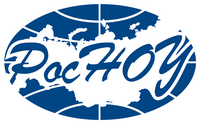 РОССИЙСКИЙНОВЫЙУНИВЕРСИТЕТТамбовский филиалДанные методические рекомендации предназначены для студентов очной и заочной форм обучения Тамбовского филиала АНО ВО «Российский новый университет», обучающихся по направлению 38.03.01 - «Экономика», квалификация – «бакалавр» и способны упорядочить процесс подготовки, написания и предоставления ими курсовой работы по изучаемой дисциплине. Методические материалы содержат описание порядка выполнения курсовой работы, требования к ее содержанию и оформлению, перечень тем курсовых работ.Для студентов Российского нового университета№ вариантаНаименование предприятиияИсточник финансовой информации о предприятии1ПАО "Квадра"http://www.e-disclosure.ru/portal/files.aspx?id=6196&type=3 2АО "Избердеевский элеватор"https://disclosure.1prime.ru/portal/default.aspx?emId=6813001869в списке размещенных документов выбрать «Годовая бухгалтерская отчетность»3ОАО "Тамбовский хлебокомбинат"https://disclosure.1prime.ru/portal/default.aspx?emId=6832000275 в списке размещенных документов выбрать «Годовая бухгалтерская отчетность»4ОАО «ТАКФ»http://www.e-disclosure.ru/portal/files.aspx?id=2161&type=3 5ПАО «Пигмент»http://www.e-disclosure.ru/portal/files.aspx?id=1154&type=3 6ПАО "Тамбовская энергосбытовая компания"http://www.e-disclosure.ru/portal/files.aspx?id=5121&type=3 7ОАО НАВТОП-ТАМБОВhttp://www.disclosure.ru/issuer/6812006102/ 8ОАО «Одежда»https://e-disclosure.ru/portal/files.aspx?id=12684&type=3 9ОАО "Искож"http://www.e-disclosure.ru/portal/files.aspx?id=15364&type=3 10АО Булочно-кондитерский комбинат "Моршанский"https://e-disclosure.ru/portal/files.aspx?id=16513&type=3 ГодПриток наличности, P тыс. руб.ИнвестицииIC, тыс. руб.P-ICтыс. руб.α =1/(1+R)nP-IC / αтыс. руб.0 010000 -10000 1,000 -10000 1 3054,5 03054,5 0,8772678,80 2 3054,5 03054,5 0,769 2348,91 3 3054,5 03054,5 0,675 2061,79 4 3054,5 03054,5 0,592 1808,26 53054,5 03054,5 0,519 1585,29 Чистая текущая стоимость NPV = 483,05 Чистая текущая стоимость NPV = 483,05 Чистая текущая стоимость NPV = 483,05 Чистая текущая стоимость NPV = 483,05 Чистая текущая стоимость NPV = 483,05 